ADENDA 2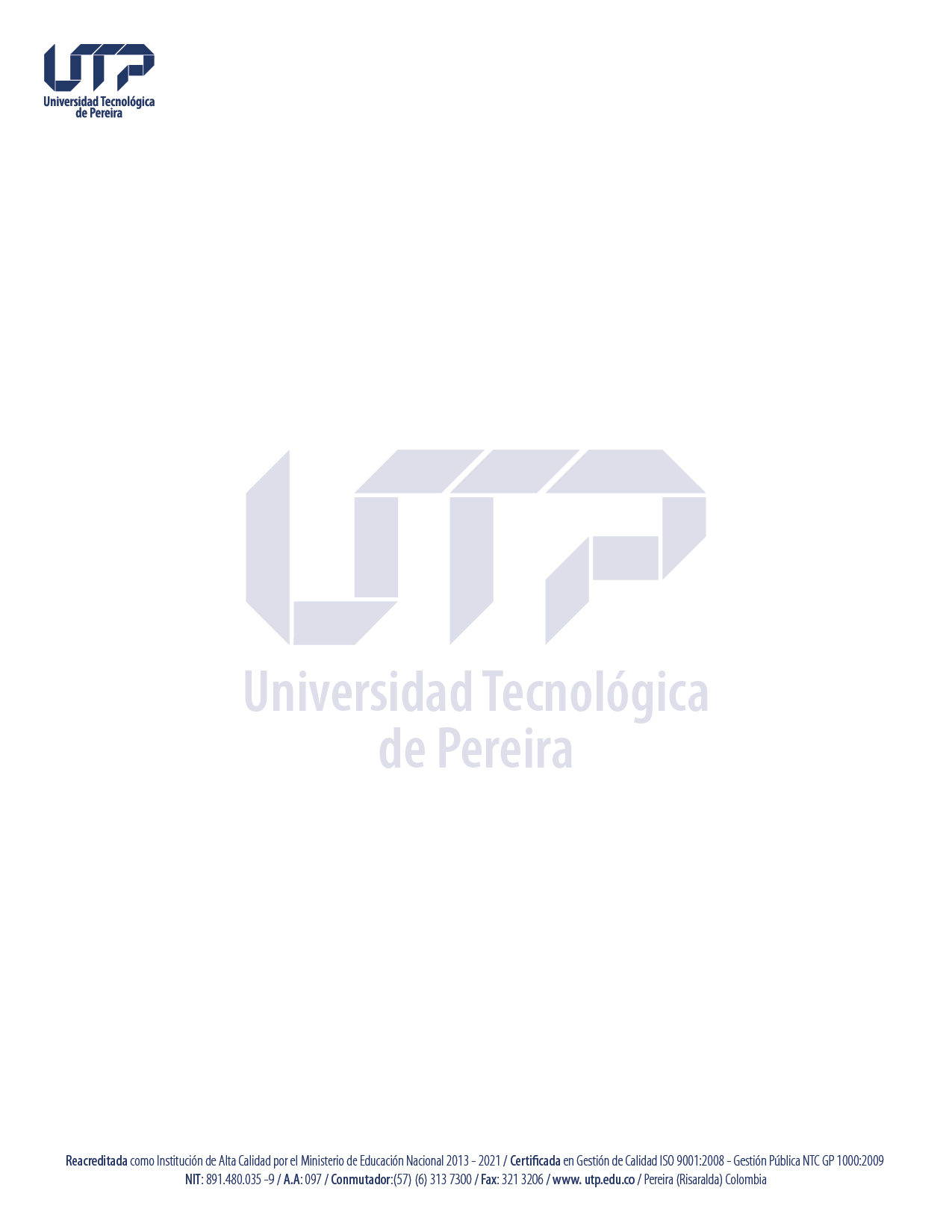 INVITACION PÚBLICA GIAS 002-2024FACULTAD DE CIENCIAS AMBIENTALESSe modifica el cronograma establecido, quedando de la siguiente forma:CRONOGRAMA•	Apertura de la invitación: 20 de marzo de 2024•	Cierre de la invitación: hasta el día 29 de marzo de 2024 a las 12:00 M. aguaysaneamiento@utp.edu.co.•	Evaluación: 2 de abril de 2024 a las 4:00PM.•	Recepción de observaciones: 4 de abril de 2024.aguaysaneamiento@utp.edu.co.•	Adjudicación: 8 de abril de 2024